KATA PENGANTAR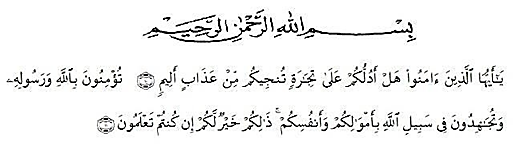 “Hai orang-orang yang beriman, suka kah kamu aku tunjukkan suatu perniagaan yang dapat menyelamatkan mudariazab yang pedih? (10) (Yaitu) kamu beriman kepada Allah dan RasulNya dan berjihad di jalan Allah dengan harta dan jiwamu. Itulah yang lebih baik bagimu, jika kamu mengetahui(11)”.(QS. As-Shaf:10-11).	Alhamdulillah segala puji dan syukur penulis panjatkan kepada Allah SWT yang telah melimpahkah rahmat dan hidayah-nya sehingga penulis dapat menyelesaikan skripsi berjudul: “Upaya Meningkatkan Penanaman Nilai Agama Dan Moral Dengan Metode Bercerita Tentang Kisah Nabi Dan Rasul Dengan Di Paud Rahva T.A 2022/2023’’	Tak lupa pula sholawat beriringin salam semoga senantiasa tercurahkan kepada junjungan Nabi Muhammad SAW, sehingga suri ketauladan terbaik, beserta keluarga, para sahabat dan para pengikutnya hingga akhir zaman. Beliau orang yang begitu mencintai kita sehingga diakhir hayatnya yang beliau sebut dan kenang hanyalah kita umatnya. 	Penulis skripsi ini merupakan gambaran atau langkah-langkah yang penulis lakukan dalam menyelesaikan penelitian  dan merupakan salah satu syarat untuk memperoleh gelar sarjana pendidikan (S-1).	Penulisan skripsi ini disusun dalam rangka memenuhi salah satu syarat untuk memperoleh Gelar Sarjana Pendidikan (S-1) Fakultas Ilmu Tarbiyah dan keguruan UNIVERSITAS MUSLIM NUSANTARA AL-WASHLIYAH MEDAN (UMN). Selama penulisan skripsi ini, penulis menyadari sepenuhnya bahwa tidak sedikit kesulitan dan hambatan yang dialami. Namun, berkat dan doa perjuangan, kesungguhan hati dan dorongan serta nasehat-nasehat yang positif dari berbagai pihak untuk penyelesaian skripsi ini semua dapat teratasi. Oleh karena itu, dengan segala kerendahan hati pada kesempatan ini penulis mengucapkan rasa terimakasih kepada:Bapak Dr. KRT. Hardi Mulyono, K. Surbakti, selaku Rektor Universitas Muslim Nusantara Al-Washliyah Medan, atas kesempatan yang diberikan untuk bisa kuliah di Universitas Muslim Nusantara Al-Washliyah Medan.Bapak Dr. Samsul Bahri,M.Si selaku Dekan FKIP Universitas Muslim Nusantara Al-Washliyah Medan.Ibu Novita Friska, S.Psi., M.Psi,  sebagai selaku ketua Prodi PG-PAUD UMN Al-Washliyah MedanBapak Dr. Rahmadi Ali, S.Pd.I, M.Pd.I, sebagai selaku Dosen Pembimbing yang telah membimbing dan memberikan pengarahan kepada penulis dalam menyelesaikan skripsi ini. Bapak Drs. Darajat Rangkunti M.Pd, sebagai selaku dosen penguji IIbu Aminda Tri Handayani, S.Psi., M.Psi, sebagai selaku dosen penguji IIBapak Dan Ibu Dosen yang tidak dapat penulis sebutkan satu-persatu namun tidak sedikit pun mengurangi rasa hormat dan takzim penulis, yang telah memberikan ilmu yang bermanfaat dan membimbing juga memberikan banyak motivasi kepada penulis selama kuliah di jurusan PG-PAUD  Fakultas Ilmu Pendidikan. Semoga ilmu yang telah Bapak dan Ibu berikan mendapatkan keberkahan dari Allah SWT. Teristimewa, untuk Ayahandaku SRIYANTO dan Ibundaku Anna Marfuah Siregar terimakasih atas memberikan doa , dan dukungan selama ini dengan kasih sayang kepada penulis. Tanpa kasih sayang dan perjuangan mereka selama ini, mungkin si penulis tidak berhasil menyelesaikan studi S1 dikampus ini. Semoga Allah memberikan syurga dan memberikan balasan kebaikan dan keberkahan yang berlipat ganda untuk ayah dan mamak tercinta serta senantiasa LK Allah berikan kesehatan untuknya. Dino Ba’da Adha selaku Adik Kandung saya Kakek, Nenek, Om, Tante, Etek, Tulang, Uwak, Ponakan Dan saudara, serta keluarga besar Padang Sidimpuan, Lampung Dan Jawa, tidak dapat penulis sebut satu-persatu namun tidak sedikitpun mengurangi rasa hormat yang selama ini memberikan nasihat, perhatian, dan doa kepada penulis. Semoga Allah memberikan keberkahan atas kebaikan mereka.Amanda Cinta Dwi Putri dan Miftahul Husna, teman selaku kuliah selama 4 tahun. Milwana Harahap teman lainnya terimaskasih juga buat kalian berdua sudah membantu penulis ini kalo gak karna kalian berdua mungkin tidak bisa menulis nama kalian di skripsi penulis ini.Sahabat semasa SD dan SMA: Cindy Aurienza dan Indah Agustina (SD), Sylvia Cahyani Rambe Rodiyah Hayati, Susy Ardhila, Siti Qhomaria dan Risky Dewi Nasari. Yang selalu menemani dan membantu penulis serta teman-teman yang namanya tidak bisa saya sebutkan satu persatu namun tidak mengurangi rasa kasih sayang di dalam persahabatan kami. Mereka senantiasa memberikan nasehat, semangat, doa dan motivasi kepada penulis hingga saat ini penulis mampu menyelesaikan skripsi ini dengan baik.Tak lupa segenap pihak yang tidak dapat penulis sebutkan satu persatu, namun turut membantu penulis dalam penulisan skripsi ini ataupun memberikan pelajaran hidup bagi penulis. Penulis tidak dapat membalasnya dengan apapun, semoga Allah SWT yang akan membalas dengan balasan yang sebaik-baiknya di dunia dan di akhirat. 	Demikian skripsi ini dibuat. Penulis menyadari dan mengakui bahwa masih terdapat kekurangan dan jauh dari kesempurnaan, baik berkaitan dari segi penulisan, susunan kalimat ataupun yang lainnya. Oleh karena itu, kritik dan saran yang sifatnya membangun sangat penulis harapkan dalam kesempurnaan skripsi ini. Semoga skripsi ini bermanfaat bagi nusa, bangsa, dan agama, lebih khusus bagi penulis sendiri, dan semoga skripsi ini dapat memberikan sumbangan bagi pengembangan dunia pendidikan, khususnya Pendidikan Anak Usia Dini.	Medan, 24 Juni  2023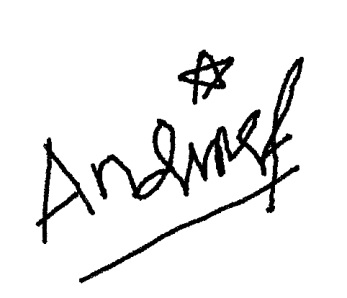 									Penulis,Santika Nur Sahara